П О М Ш У Ö МР Е Ш Е Н И Е   О внесении изменений в решение Совета городского поселения «Печора» от 25 декабря 2017 года № 4-10/48 «Об утверждении правил благоустройства территории муниципального образования городского поселения «Печора»Руководствуясь Федеральным законом от 27.12.2018 № 498-ФЗ «Об ответственном обращении с животными и о внесении изменений в отдельные законодательные акты Российской Федерации» и статьей 30 Устава муниципального образования городского поселения «Печора», Совет городского поселения «Печора» р е ш и л:Внести в решение Совета городского поселения «Печора» от 25 декабря 2017 года № 4-10/48 «Об утверждении правил благоустройства территории муниципального образования городского поселения «Печора» следующие изменения:В приложении к решению:1.1.1 Абзац 8 пункта 2.2  раздела II изложить в следующей редакции:«-домашние животные - животные (за исключением животных, включенных в перечень животных, запрещенных к содержанию), которые находятся на содержании владельца - физического лица, под его временным или постоянным надзором и местом содержания которых не являются зоопарки, зоосады, цирки, зоотеатры, дельфинарии, океанариумы;».1.1.2 Пункт 15.7 раздела  XV изложить в следующей редакции:«15.7 При выгуле домашнего животного необходимо соблюдать требование по исключению возможности свободного, неконтролируемого передвижения животного при пересечении проезжей части автомобильной дороги, в лифтах и помещениях общего пользования многоквартирных домов, во дворах таких домов, на детских и спортивных площадках;».1.1.3 Пункт 15.8 раздела  XV изложить в следующей редакции:«15.8 При выгуле собак собственники должны соблюдать следующие требования:- в многолюдных и общественных местах собака должна находиться на коротком поводке и в наморднике;- не допускать выгул животного вне мест, разрешенных решением органа местного самоуправления для выгула животных;Владельцы собак обязаны контролировать своих собак, соблюдать тишину в соответствии с санитарными нормами, соблюдать действующие санитарно-гигиенические и ветеринарные правила.».2. Настоящее решение вступает в силу со дня его официального опубликования.Глава городского поселения «Печора» - председатель Совета поселения                                                                     А.И. Бака«ПЕЧОРА» КАР ОВМÖДЧÖМИНСА СÖВЕТ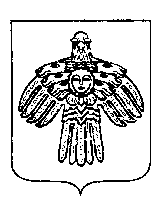 СОВЕТ ГОРОДСКОГО ПОСЕЛЕНИЯ «ПЕЧОРА»«26» августа 2022 годаг. Печора  Республика Коми                              № 5-6/74